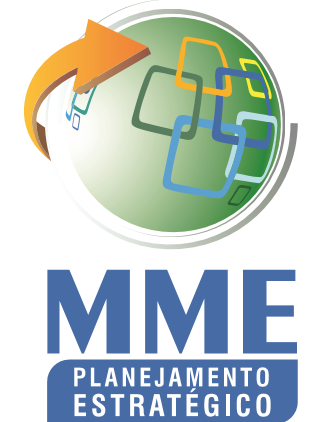 IntroduçãoO Planejamento Estratégico do MME, foi desenvolvido e implantado em 2017, para o período de 2017 a 2021, sustentado pelo Contrato de Serviço de Consultoria nº 04, de 3 de novembro de 2016, firmado entre a Secretaria Executiva do MME e o Consórcio Steinbeis-Sibe & Stratec. Os recursos foram provenientes do Acordo de Empréstimo nº 8095-BR do Banco Internacional de Reconstrução e Desenvolvimento (BIRD) para o  Projeto de Assistência Técnica dos Setores de Energia e Mineral - Projeto META, conforme documentação constante no Processo SEI nº 48000.001113/2014-62 e Processo SEI nº 48000.001688/2016-47.As justificativas que apoiaram a referida contratação foram as seguintes:Ausência de um sistema de Planejamento Estratégico estruturado (integrado e sistematizado) no MME, no qual com cada Secretaria operava com seus próprios planos e controles;Promoção de maior eficiência, eficácia e efetividade na gestão; eRecomendação do Tribunal de Contas da União - TCU, para que o conteúdo geral do Relatório de Gestão, fosse apresentado sob forma de um Planejamento Estratégico, com Plano de Metas e de Ações.Os produtos finais pactuados foram:Plano de Trabalho;Formação (Nivelamento/Capacitação de Servidores e elaboração do Credo do MME Missão, Valores e Visão de Futuro);Relatório do Desenvolvimento e Implantação do Sistema Gerencial e Estratégico;Implantação do Sistema de Monitoramento do Plano Estratégico do MME;Relatório contendo o alinhamento do Planejamento Estratégico com os Planos e Programas Governamentais;Escritório de Suporte à Gestão Estratégica;Sistema de Relatórios, de Dashboards Operacionais e de Scorecards Estratégicos (Painel de Gestão/Indicadores);Campanhas de Divulgação/Disseminação do Plano;Relatório Final dos Trabalhos;Relatório da avaliação da Execução Planejadas do 1º ciclo; eRelatório da avaliação da Execução Planejadas do 2º ciclo.É importante ressaltar que no início de implantação do Planejamento Estratégico, foram definidos:Doze Projetos Estratégicos:Combustível Brasil;Contratação de Empresa de Comunicação Corporativa;Elaboração do PDTIC;Estruturação de Área de Mercado;Estruturação do Escritório de Processos;Gás para Crescer;Gestão de Pessoas;Programa de Fomento à Geração Distribuída;Redução de Subsídios;RenovaBio;Revitalização da Industria Mineral Brasileira; eRevitalização de Atividades Terrestres em E&P – REATE.Vinte Indicadores Estratégicos de Resultados (Finalísticos):% da liquidação do MCP não pago;Índice de Realização de empreendimentos nos leilões de geração para o ano corrente;Índice de Risco de Déficit (Energia Elétrica);Previsão Expansão da Transmissão;Previsão da Expansão da Geração;Índice de Execução do Luz para Todos;Índice de Universalização Rural;Redução de Subsídios da CDE;Índice de Sucesso nos Leilões de Transmissão;Intensidade de Consumo Final em relação ao PIB;Proporção de Renováveis na Matriz Energética;Atendimento dos Objetivos de Desenvolvimento Sustentável (ODS);Dinâmica do Setor Mineral;Índice de Participação na Gestão Territorial nos Setores de Mineração;Relação Entre Reserva e Produção de Gás Natural;Relação entre Reserva e Produção de Petróleo;Diversificação dos Agentes no Fornecimento de Diesel;Diversificação dos Agentes no Fornecimento de Gasolina;Diversificação dos Agentes Ofertantes no Mercado de Gás Natural; eÍndice de Sucesso nos Leilões da ANP.Dezoito Indicadores Estratégicos de Processos e Recursos (Área Meio)Monitoramento do Cumprimento das Demandas dos Órgãos de Controle;Informações Sistematizadas (Observatório);Quantidade de Produtos Realizados para Comunicação Externa;Quantidade de Produtos Realizados para Comunicação Interna;Número de Relatórios e Publicações Geradas pelo MME sobre Conhecimento Energético e Geológico;Número de Marcos Legal Aprimorados;Número de Reuniões para Aprimoramento do Planejamento e Monitoramento Setorial;Índice de Reuniões de Integração e Alinhamento (RAO/RAE);Cultura de Gestão Estratégica;Índice de Otimização de Processos Críticos;Taxa de Execução Financeira;Taxa de Execução Orçamentária;Índice de Orçamento do MME aprovado na LOA;Índice de Satisfação em Relação às Demandas de T&I;Índice de Perda de Servidores;Percentual de Servidores em Exercício no MME Capacitados;Índice de Clima Organizacional; eÍndice de Infraestrutura FísicaStratecStratec - Módulo Gestão Estratégica (Software)O software Stratec Gestão Estratégica visa garantir a implementação do planejamento estratégico e o alcance da visão de longo prazo da organização, sendo capaz de sistematizar a execução do planejamento estratégico e acompanhar o desempenho dos processos, facilitando o monitoramento de metas e projetos por parte dos gestores e alta gerência.Utilização do software na(o):Comunicação interna e/ou externamente a sua estratégia;Desdobramento da estratégia até o nível operacional;Garantia da coerência das metas e projetos com a estratégia;Monitoramento do desempenho;Elaboração e no controle dos planos de ação para alcance das metas;Replanejamento das ações das metas não alcançadas.Principais Vantagens:Acesso via web;Funcionalidades parametrizáveis;Registro do histórico de acesso e das alterações feitas pelos usuários;Interface com o excel – importação e exportação de dados e informações;Facilidade de uso;Envio de e-mail automático em caso de metas não atingidas e atraso de ações;Permeia toda a estratégia até o nível operacional.MissãoFormular e assegurar a execução de políticas públicas para a gestão sustentável dos recursos energéticos e minerais, contribuindo para o desenvolvimento socioeconômico do PaísVisãoSer uma organização de excelência na formulação de políticas públicas e na gestão dos setores de energia e mineraçãoValoresÉtica e Transparência | Excelência | Sustentabilidade e Responsabilidade Socioambiental | Inovação | Previsibilidade e Segurança JurídicaMapa Estratégico 2017-2021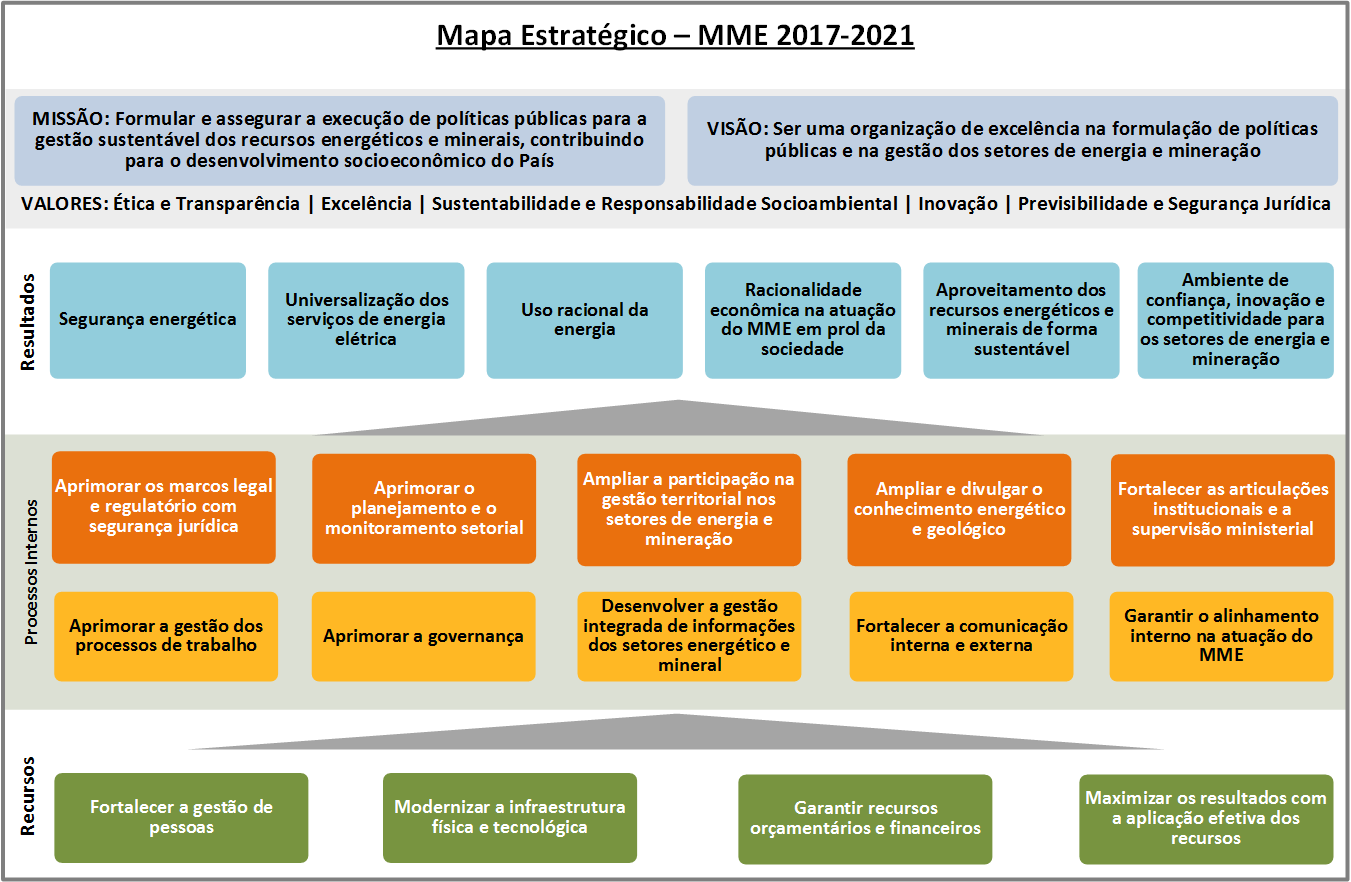 Objetivos Estratégicos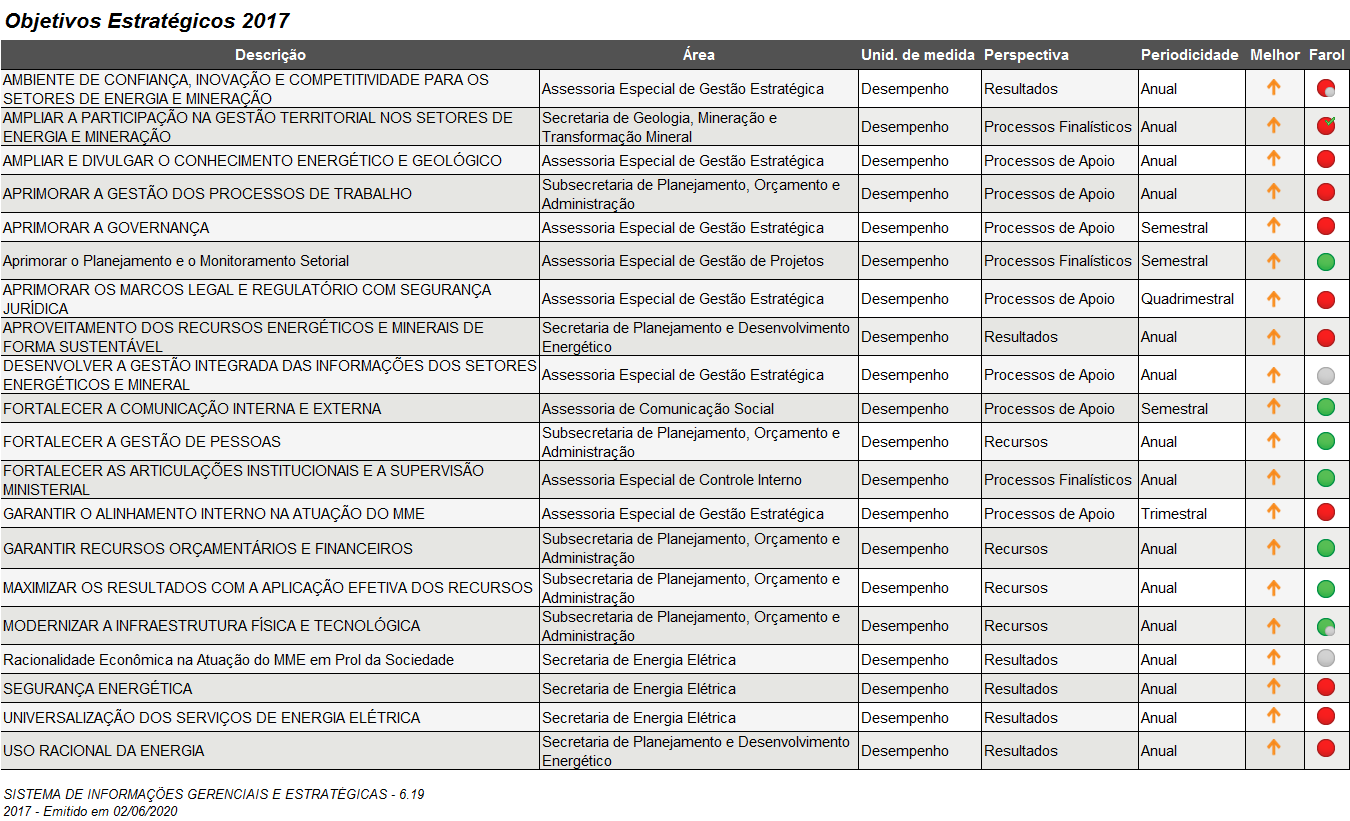 Objetivos Estratégicos DesdobramentoDesdobramento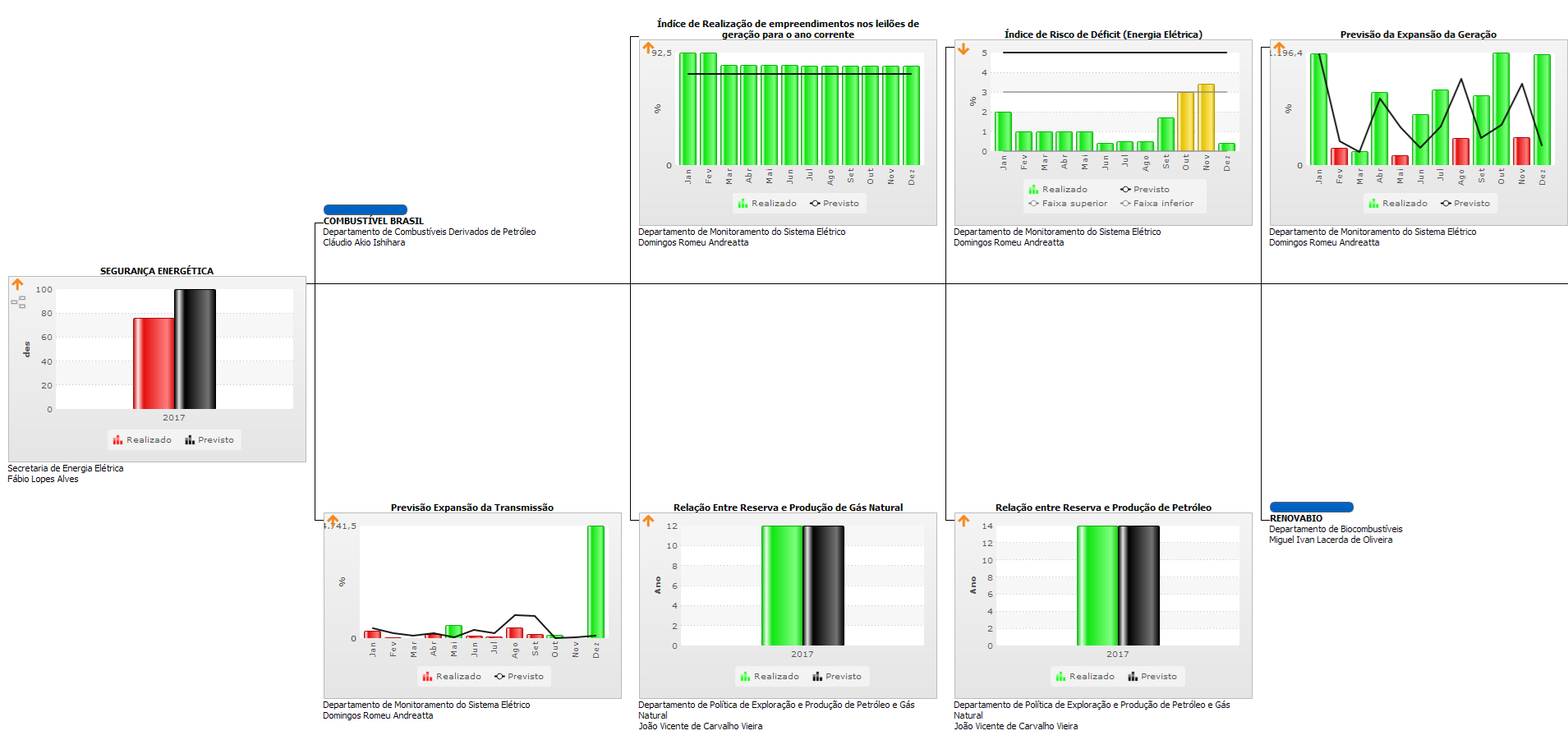 Desdobramento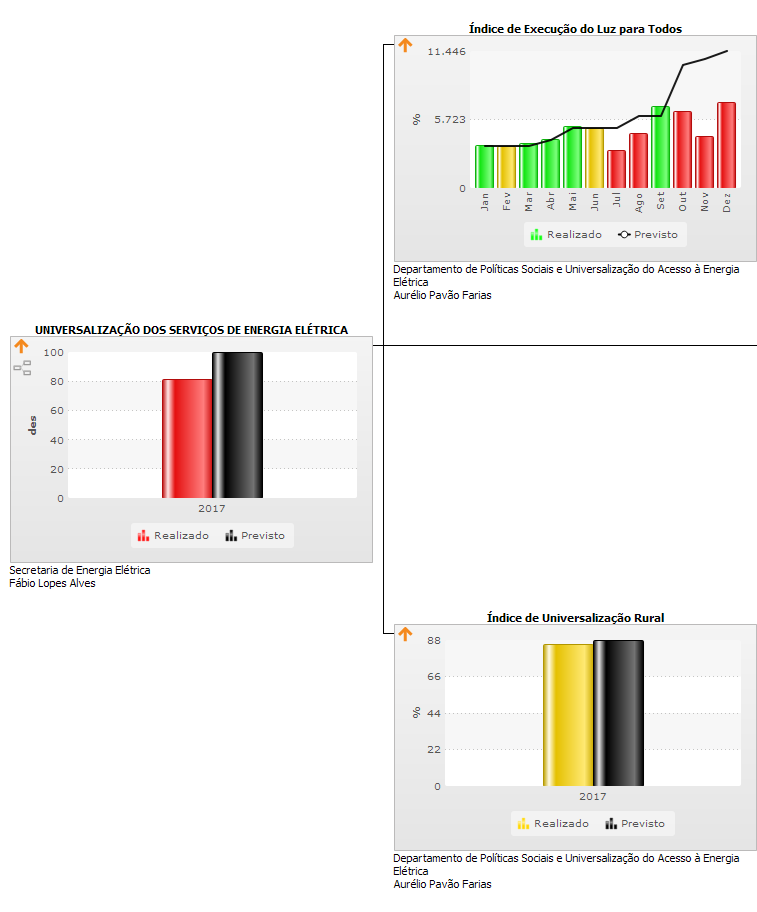 Desdobramento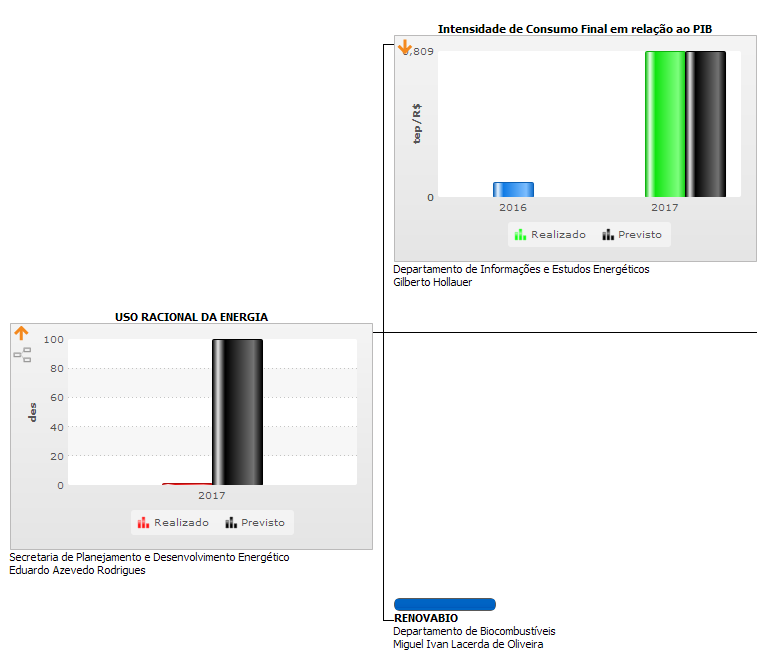 Desdobramento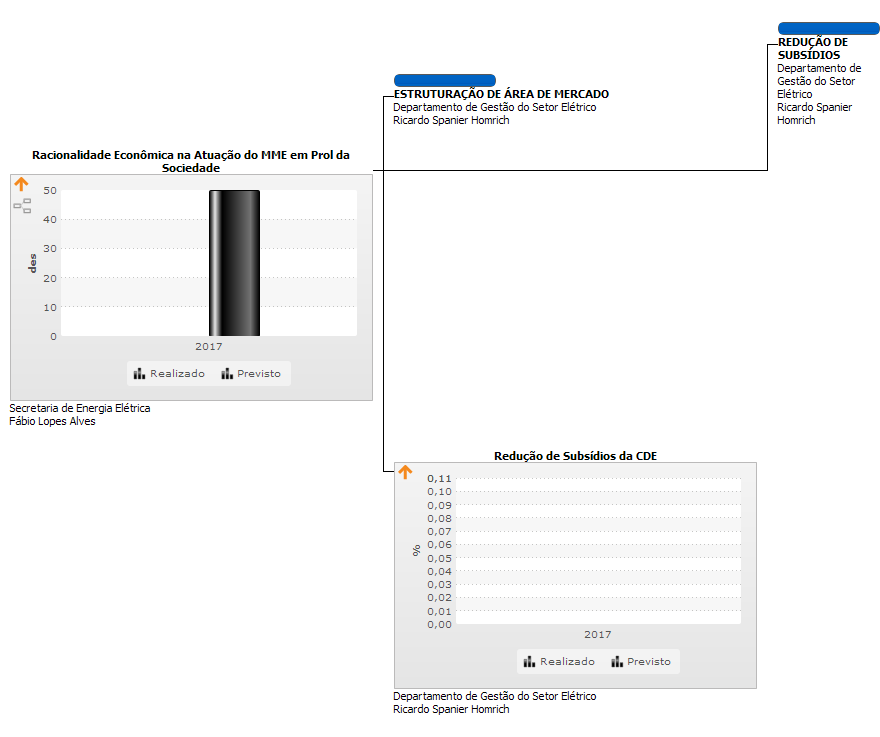 Desdobramento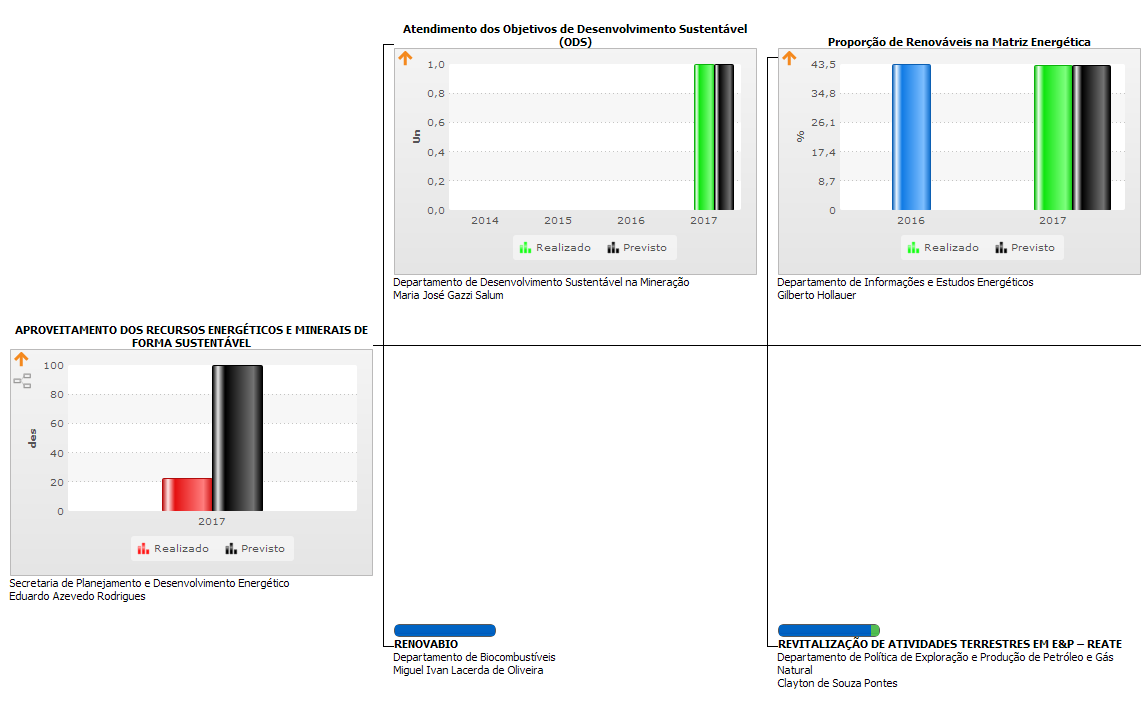 Desdobramento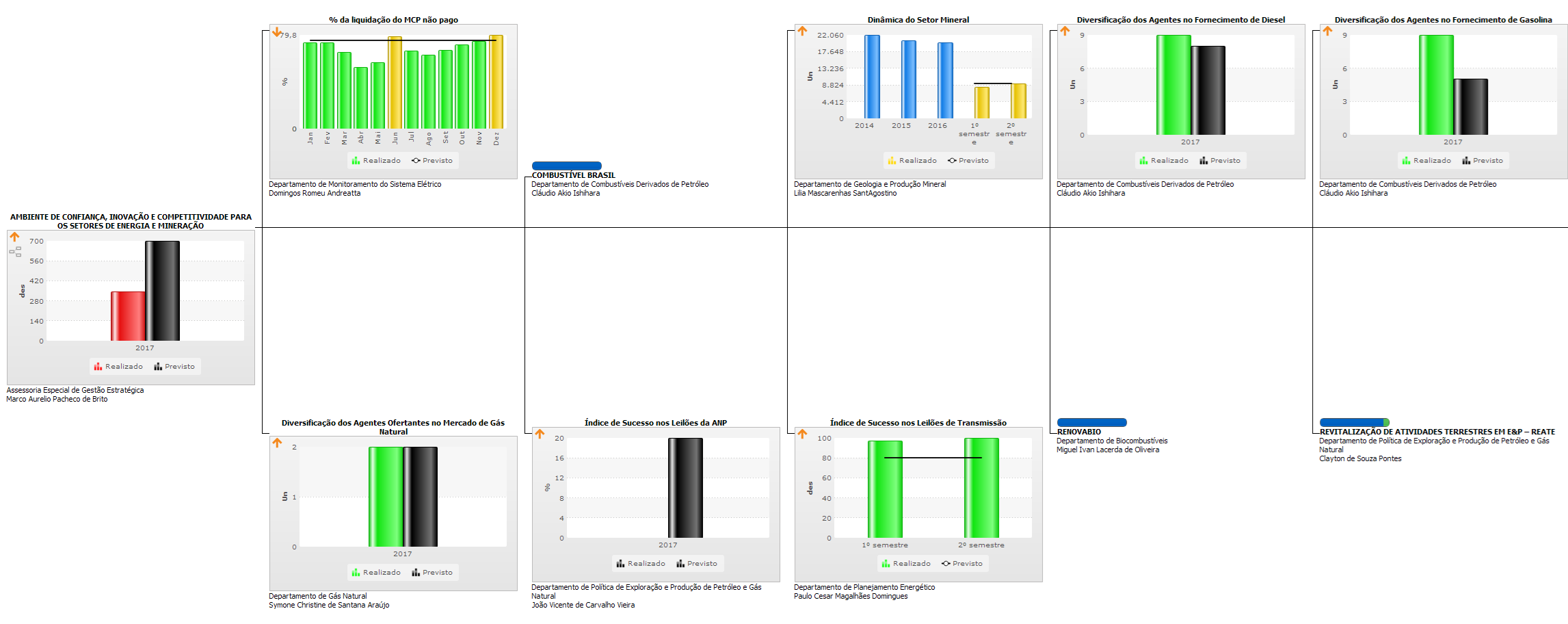 Desdobramento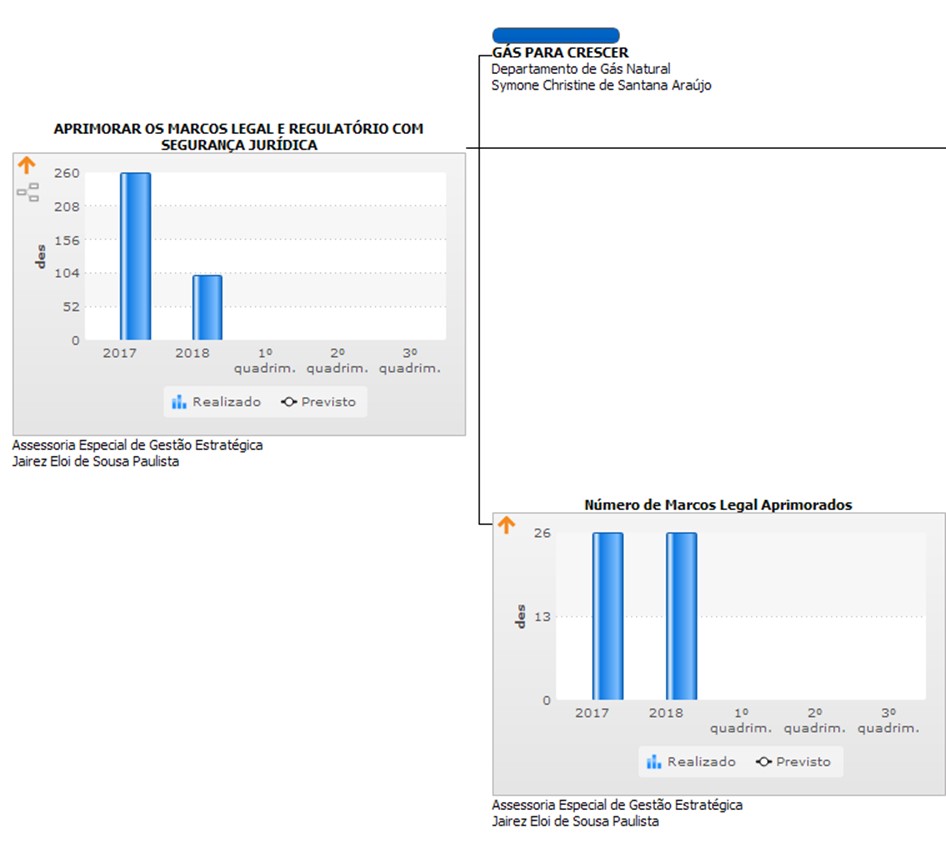 Desdobramento – Aprimorar o Planejamento e o Monitoramento Setorial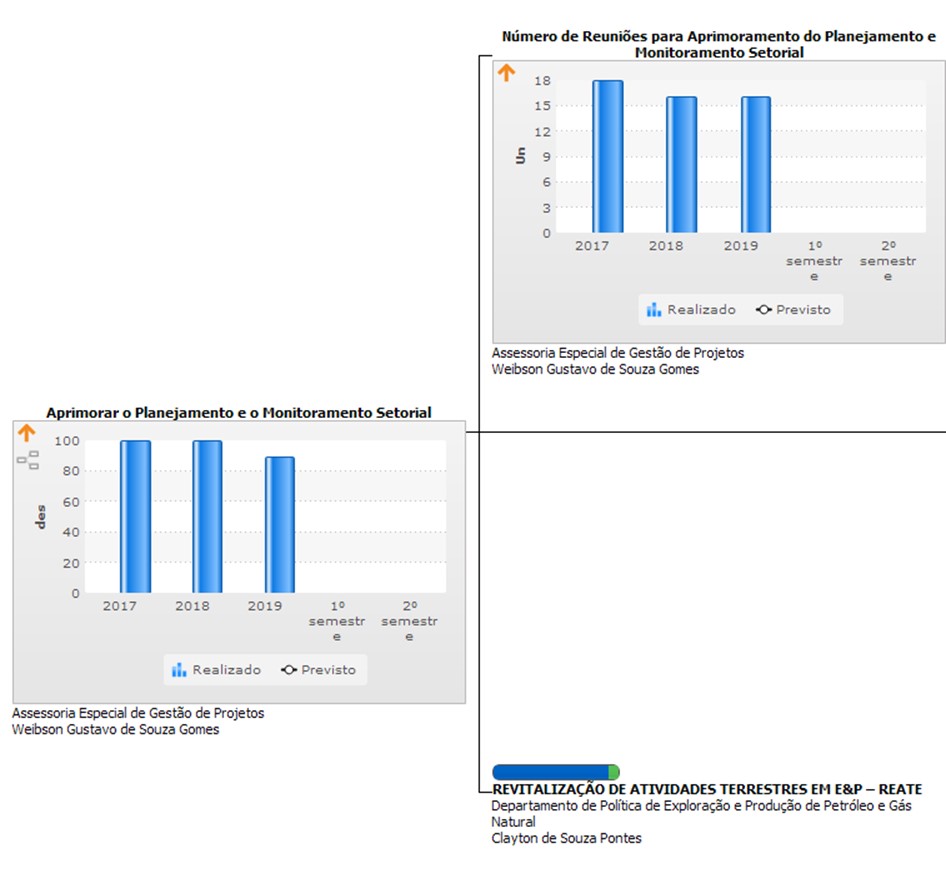 Desdobramento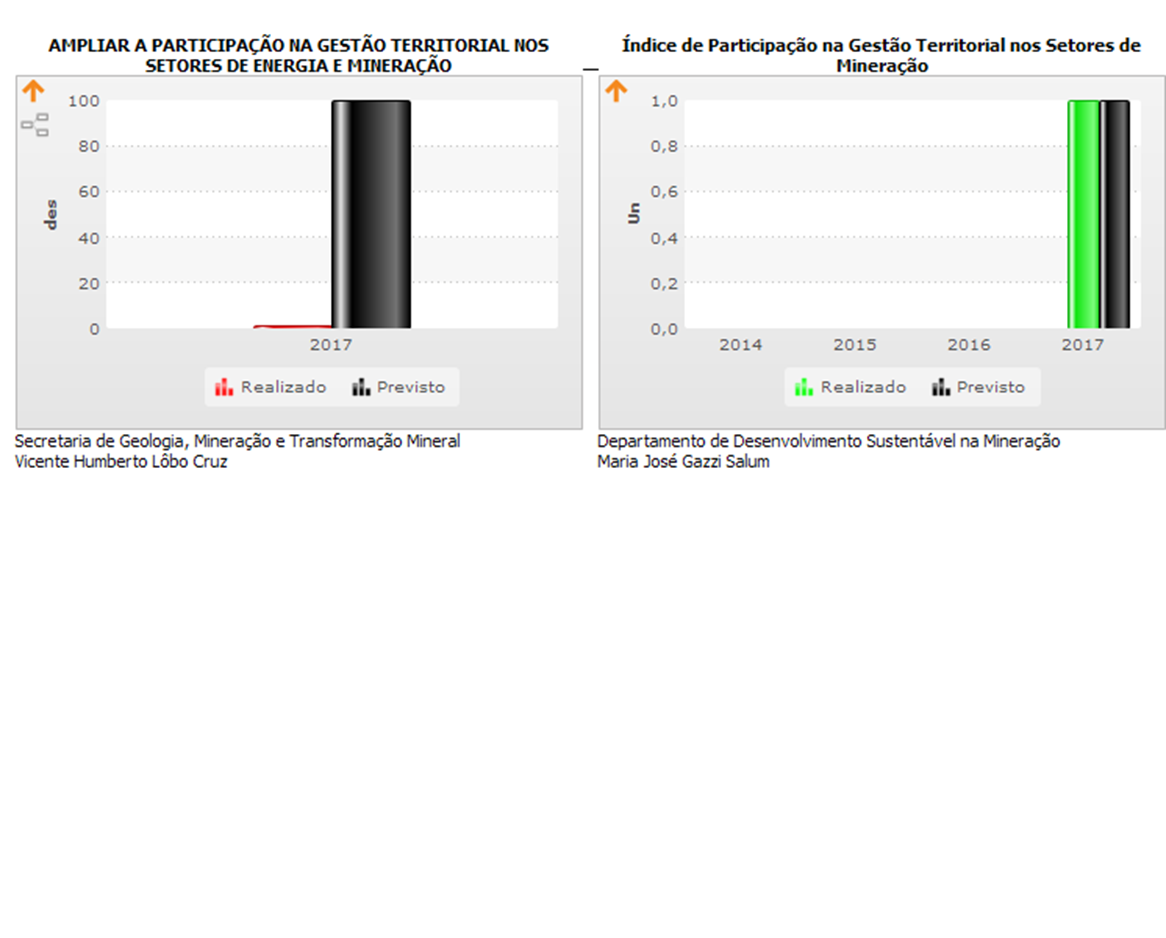 Desdobramento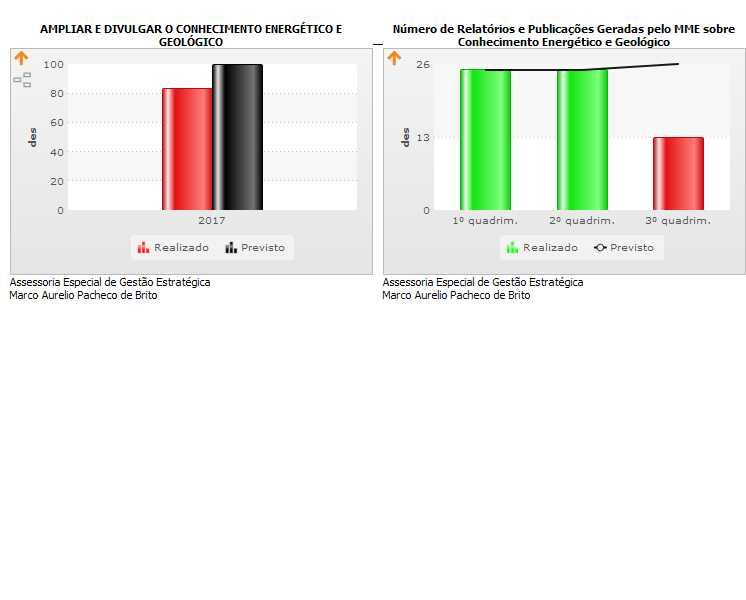 Desdobramento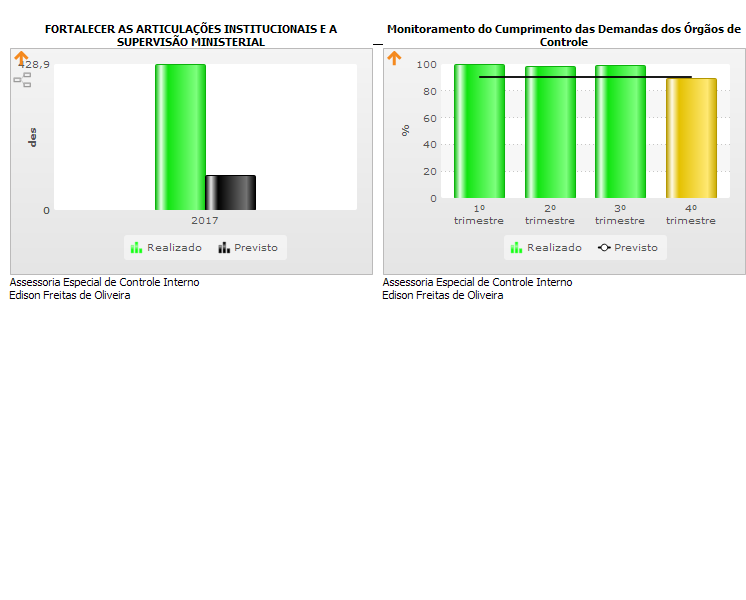 Desdobramento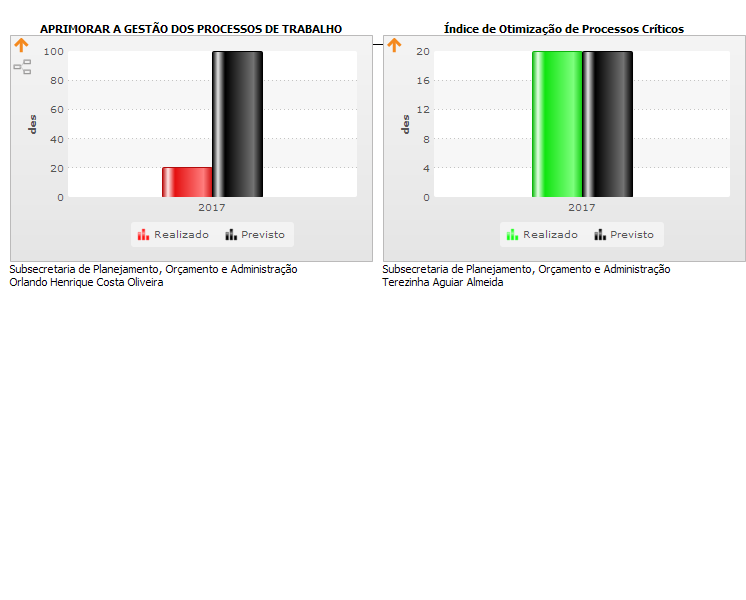 Desdobramento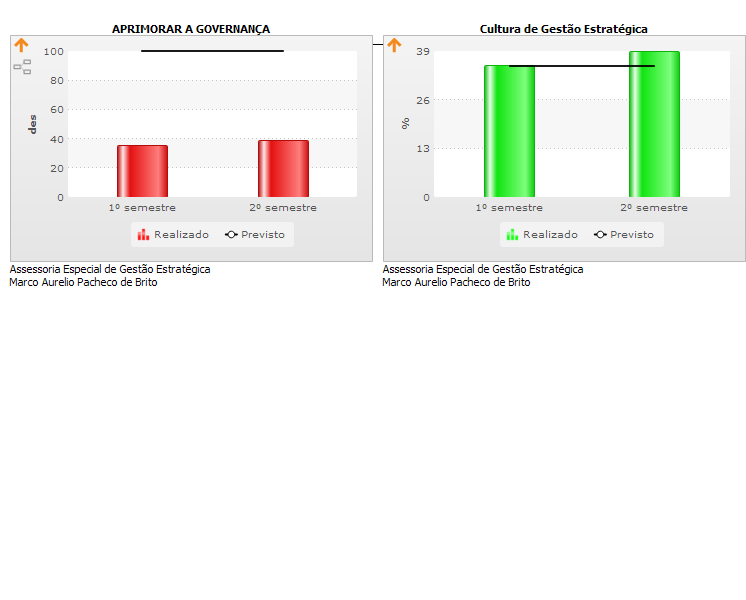 Desdobramento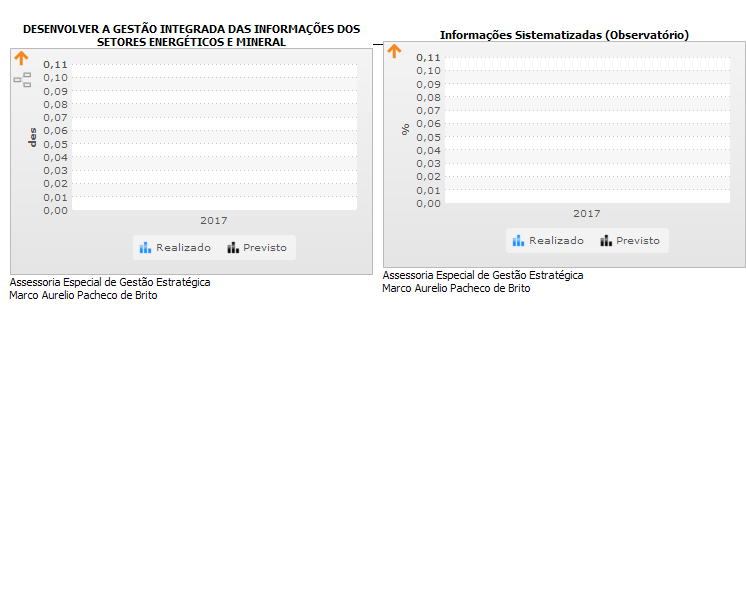 Desdobramento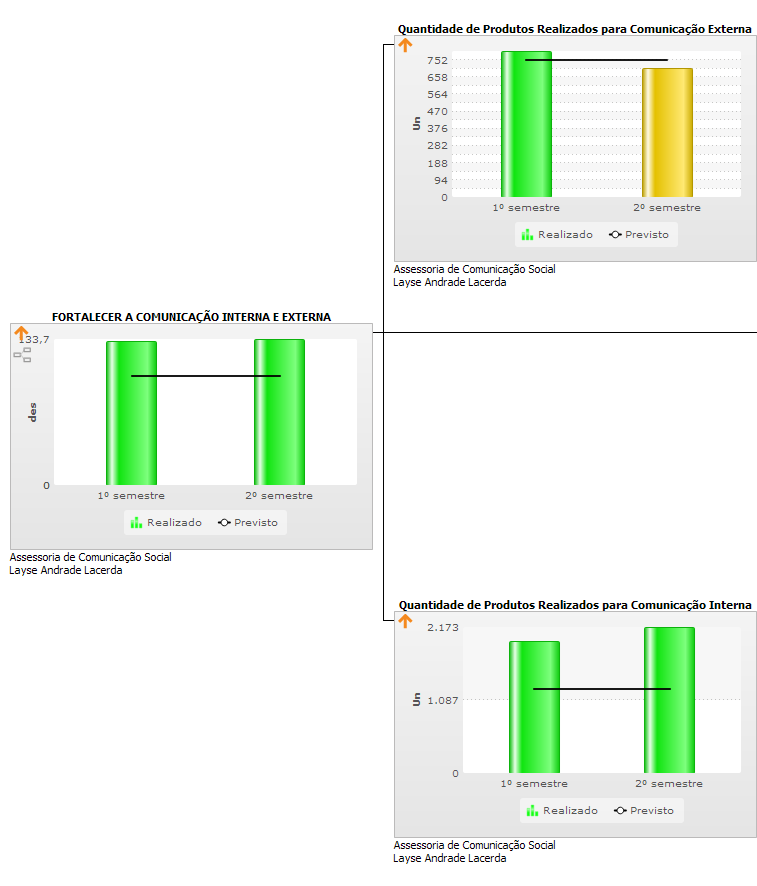 Desdobramento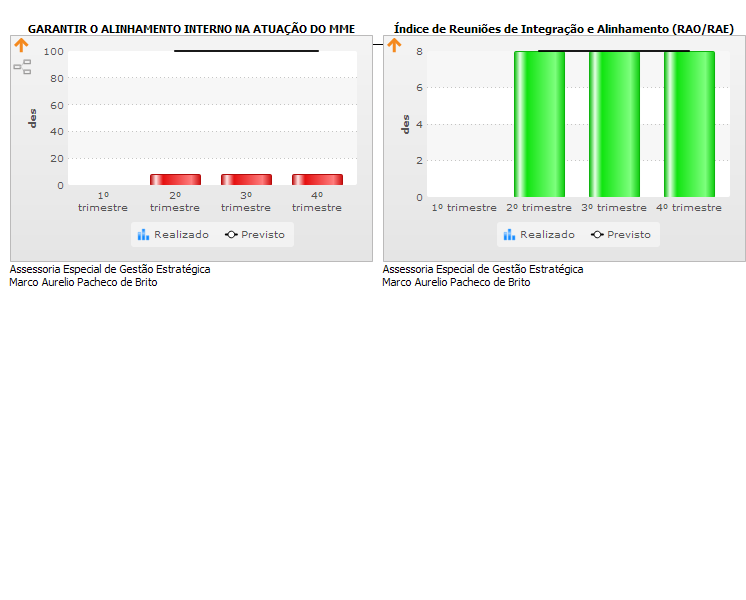 Desdobramento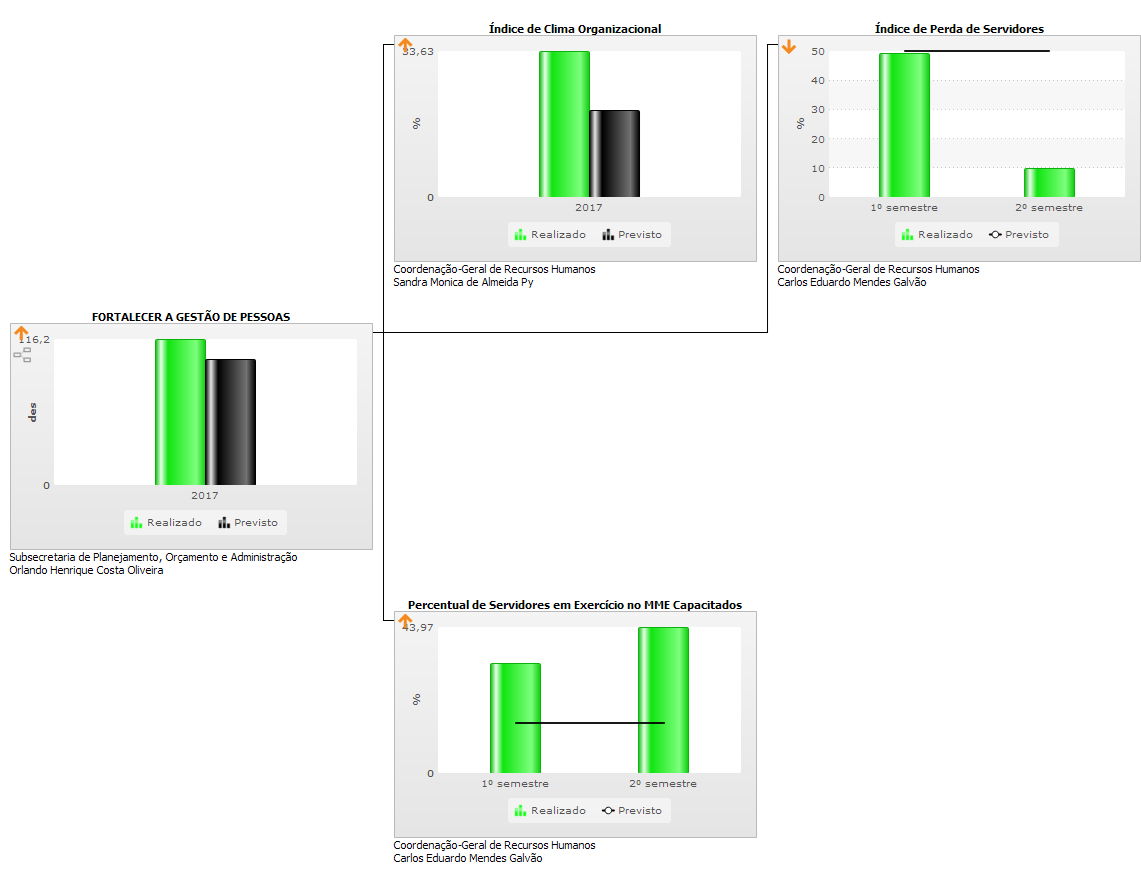 Desdobramento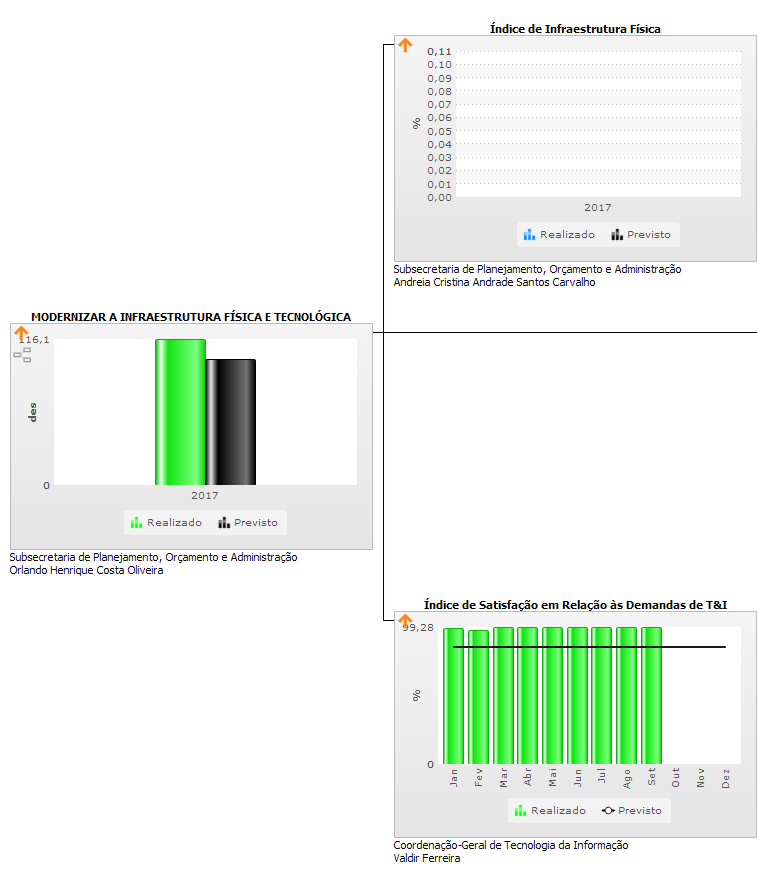 Desdobramento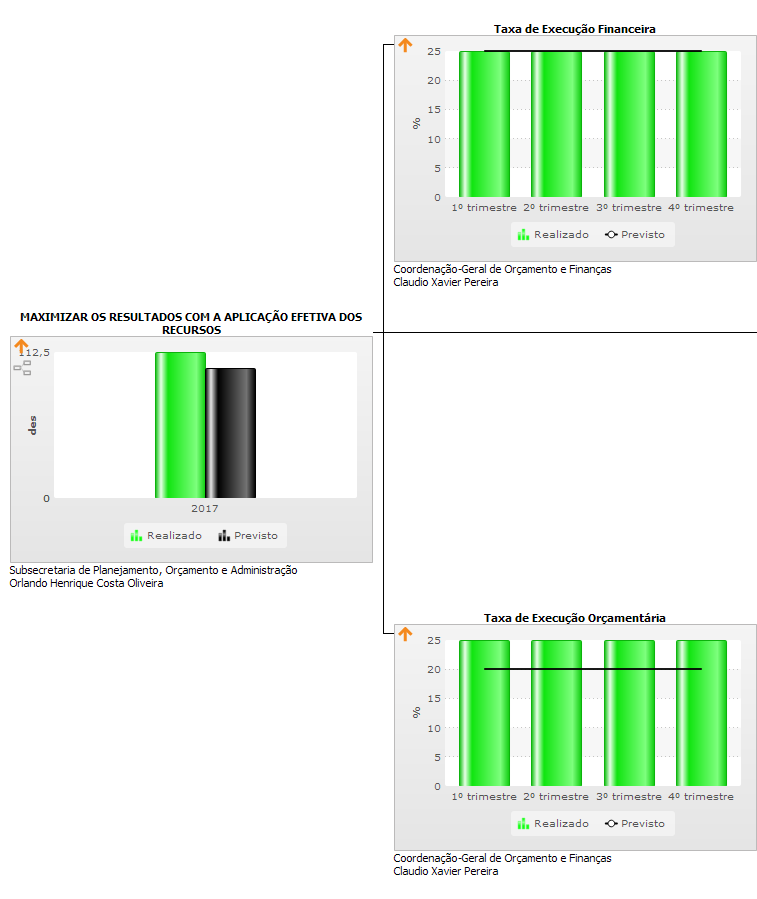 Desdobramento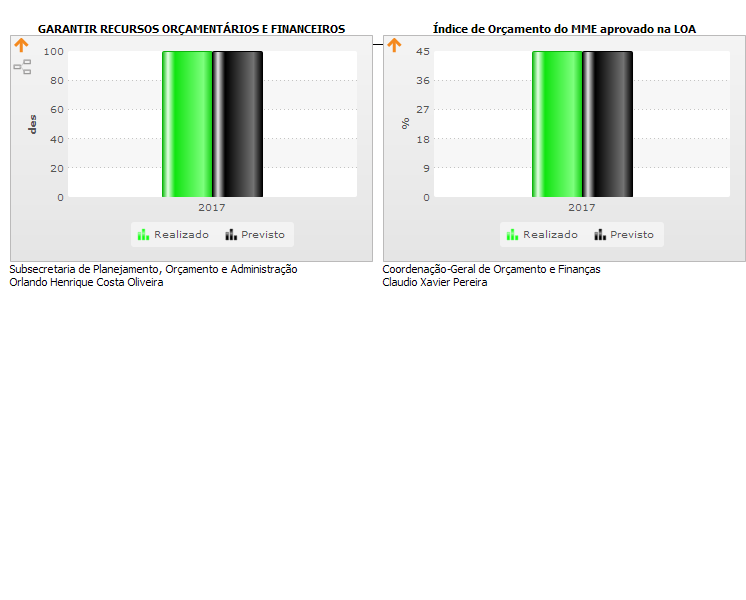 Projetos Estratégicos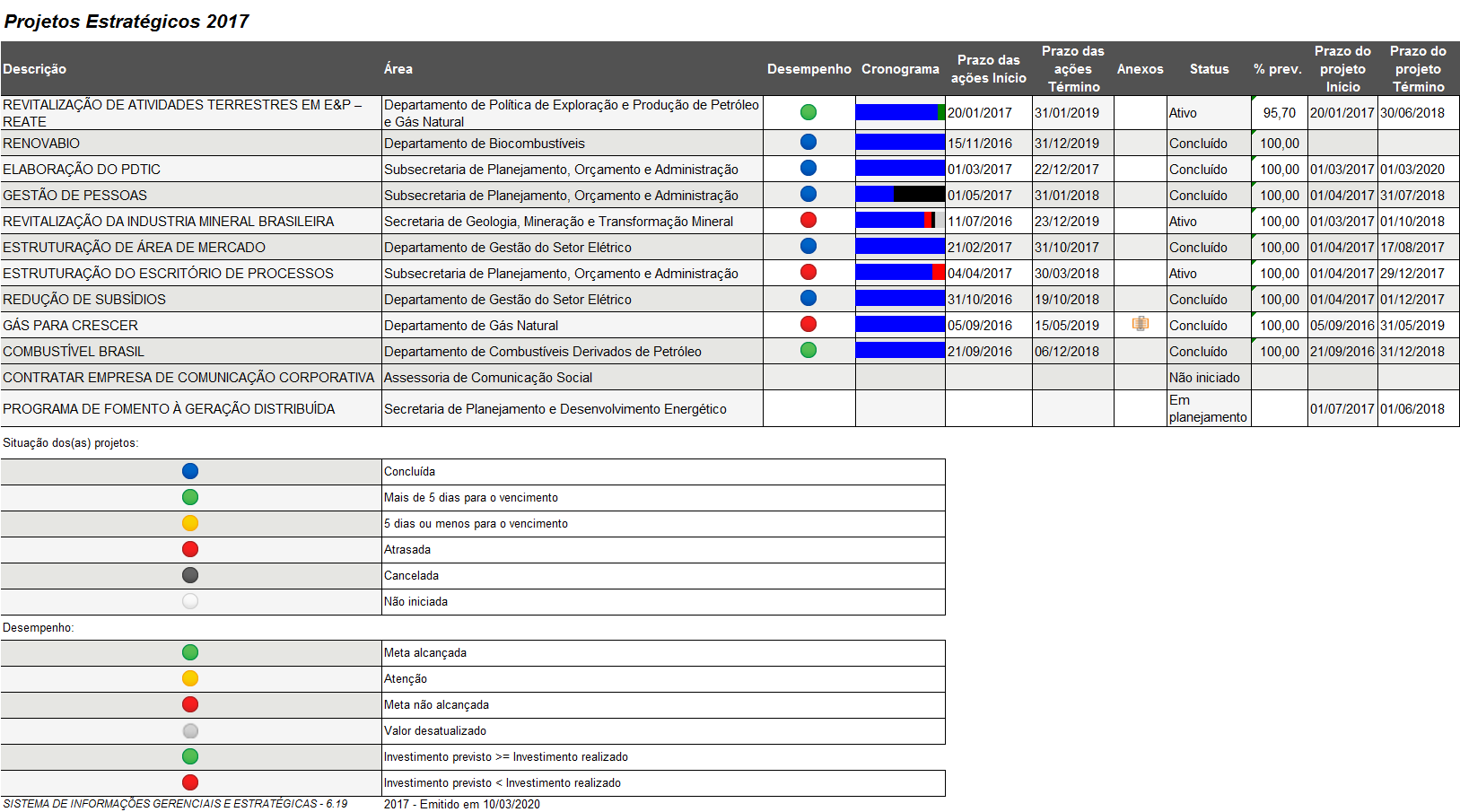 Indicadores Estratégicos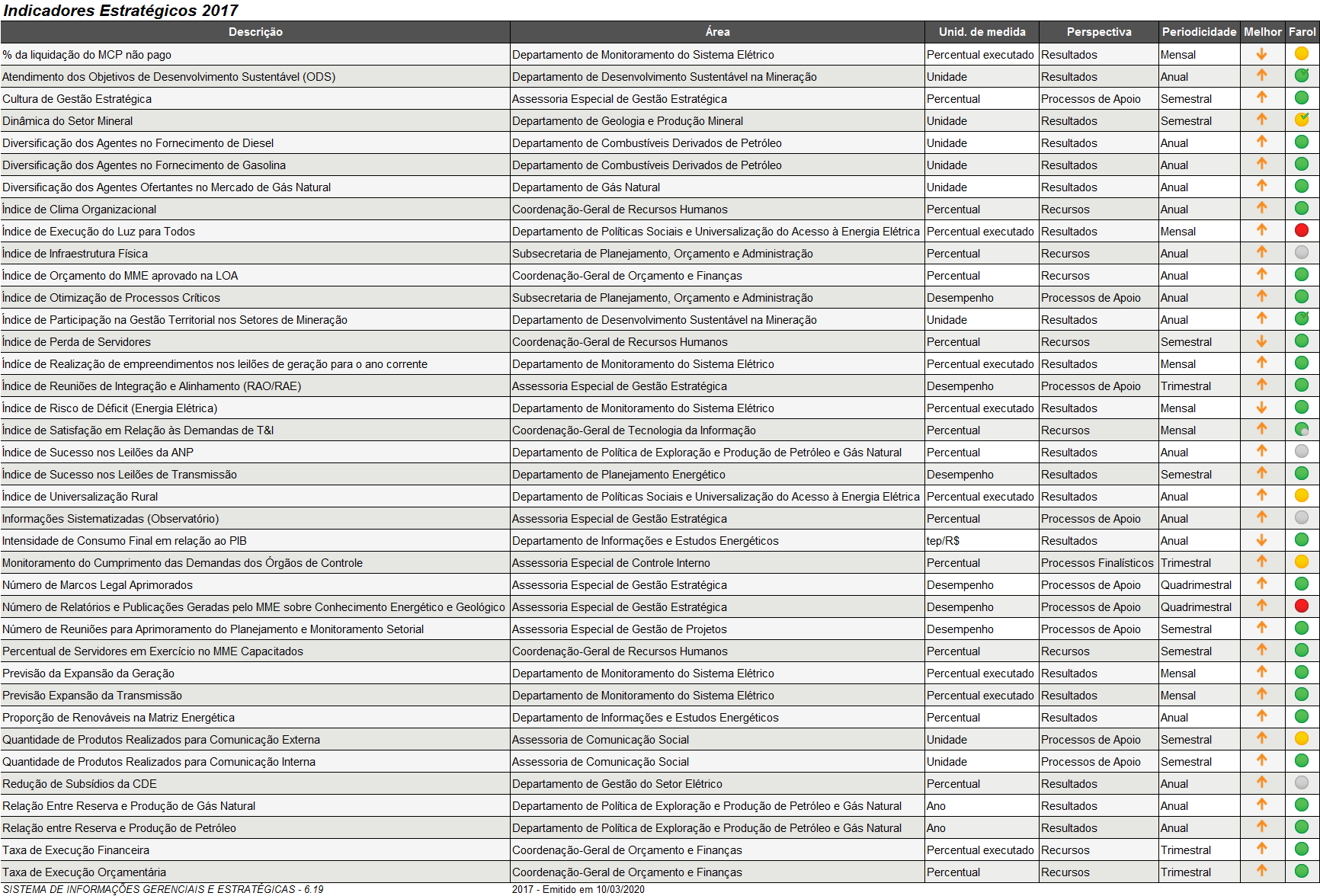 Reuniões de Avaliações OperacionaisReuniões de Avaliações da EstratégiaMINISTÉRIO DE MINAS E ENERGIASECRETARIA EXECUTIVAASSESSORIA ESPECIAL DE GESTÃO ESTRATÉGICABOLETIM DE MONITORAMENTO DO PLANEJAMENTO ESTRATÉGICO DO MINISTÉRIO DE MINAS E ENERGIA – CICLO 2017.OBJETIVO ESTRATÉGICO (RESULTADOS)DESCRIÇÃOINDICADORES EPROJETOS ASSOCIADOS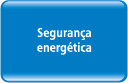 Propiciar iniciativas e medidas necessárias para minimizar o risco de falta de energia, bem como de quaisquer instabilidades de acesso às fontes energéticas do país, possibilitando o atendimento pleno das necessidades da sociedade brasileira.Indicador - Índice de Risco de Déficit (Energia Elétrica)Maior risco de déficit em todos os submercados no horizonte de 5 anos (séries sintéticas com tendência hidrológica).INDICADOR ONS/NEWAVE, CONSIDERANDO MAIOR RISCO DE DEFICIT POR SUBMERCADOS EM ATÉ A+5 (PROJEÇÃO PARA 5 ANOS)Propiciar iniciativas e medidas necessárias para minimizar o risco de falta de energia, bem como de quaisquer instabilidades de acesso às fontes energéticas do país, possibilitando o atendimento pleno das necessidades da sociedade brasileira.Indicador - Índice de Realização de empreendimentos nos leilões de geração para o ano correnteNão detalhadaPropiciar iniciativas e medidas necessárias para minimizar o risco de falta de energia, bem como de quaisquer instabilidades de acesso às fontes energéticas do país, possibilitando o atendimento pleno das necessidades da sociedade brasileira.Indicador - Previsão da Expansão da GeraçãoEXPANSÃO DA CAPACIDADE DE GERAÇÃO VERIFICADA  (MW)*indicador não gerenciável. É necessário revisar essas metas anualmente1*Valor previsto acumulado[<Previsão da Expansão da Geração(Departamento de Monitoramento do Sistema Elétrico)>]Propiciar iniciativas e medidas necessárias para minimizar o risco de falta de energia, bem como de quaisquer instabilidades de acesso às fontes energéticas do país, possibilitando o atendimento pleno das necessidades da sociedade brasileira.Indicador - Previsão Expansão da TransmissãoEXPANSÃO DA EXTENSÃO DE LINHAS DE TRANSMISSÃO (km)Consolidação conforme boletim mensal de monitoramento do Sistema Elétrico Brasileiro. 11/12/2017*indicador não gerenciavel. É necessário revisar essas metas anualmenteValor previsto acumulado[<Previsão Expansão da Transmissão(Departamento de Monitoramento do Sistema Elétrico)>]Propiciar iniciativas e medidas necessárias para minimizar o risco de falta de energia, bem como de quaisquer instabilidades de acesso às fontes energéticas do país, possibilitando o atendimento pleno das necessidades da sociedade brasileira.Indicador - Relação Entre Reserva e Produção de Gás Natural(RESERVAS PROVADAS DE GÁS NATURAL / PRODUÇÃO DE GÁS NATURAL POR ANO)Valor previsto acumulado[<Relação Entre Reserva e Produção de Gás Natural(Departamento de Política de Exploração e Produção de Petróleo e Gás Natural)>]Propiciar iniciativas e medidas necessárias para minimizar o risco de falta de energia, bem como de quaisquer instabilidades de acesso às fontes energéticas do país, possibilitando o atendimento pleno das necessidades da sociedade brasileira.Indicador - Relação entre Reserva e Produção de Petróleo(RESERVAS PROVADAS DE PETRÓLEO / PRODUÇÃO DE PETRÓLEO POR ANO)Os valores referente a este indicador serão fornecidos anualmente pela ANP.Propiciar iniciativas e medidas necessárias para minimizar o risco de falta de energia, bem como de quaisquer instabilidades de acesso às fontes energéticas do país, possibilitando o atendimento pleno das necessidades da sociedade brasileira.Projeto  -COMBUSTÍVEL BRASIL Propiciar iniciativas e medidas necessárias para minimizar o risco de falta de energia, bem como de quaisquer instabilidades de acesso às fontes energéticas do país, possibilitando o atendimento pleno das necessidades da sociedade brasileira.Projeto - RENOVABIOOBJETIVO ESTRATÉGICO (RESULTADOS)DESCRIÇÃOINDICADORES EPROJETOS ASSOCIADOS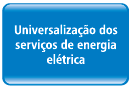 Proporcionar condições para que todos os municípios e lares tenham acesso à energia, contribuindo ao desenvolvimento da sociedade e da economia nacional.Indicador - Índice de Execução do Luz para Todos(NÚMERO DE DOMICÍLIOS ATENDIDOS / PREVISÃO DE DOMICÍLIOS A SEREM ATENDIDOS) x 100Valor previsto acumulado[<Índice de Execução do Luz para Todos(Departamento de Políticas Sociais e Universalização do Acesso à Energia Elétrica)>]Proporcionar condições para que todos os municípios e lares tenham acesso à energia, contribuindo ao desenvolvimento da sociedade e da economia nacional.Indicador - Índice de Universalização Rural(NÚMERO DE MUNICÍPIOS UNIVERSALIZADOS / TOTAL DE MUNICÍPIOS DO PAÍS) x 100Valor previsto acumulado[<Índice de Universalização Rural(Departamento de Políticas Sociais e Universalização do Acesso à Energia Elétrica)>]OBJETIVO ESTRATÉGICO (RESULTADOS)DESCRIÇÃOINDICADORES EPROJETOS ASSOCIADOS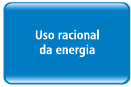 Proporcionar e apoiar a realização de medias e ações diversas que possibilitem a racionalidade do uso da energia disponível no país, por meio de políticas e programas orientadores.Indicador - Intensidade de Consumo Final em relação ao PIBmilU$PPP constante 2011 / tep. O indicador cresce até 2020 em razão do fraco desempenho da economia. A partir de 2020 a economia retoma crescimento sustentável com recuo na intensidade da energia.Informação RAO - 11/08: Valor oficial para o indicador será informado apenas em setembro do ano subsequente.Valor realizado acumulado[<Intensidade de Consumo Final em relação ao PIB(Departamento de Informações e Estudos Energéticos)>]Proporcionar e apoiar a realização de medias e ações diversas que possibilitem a racionalidade do uso da energia disponível no país, por meio de políticas e programas orientadores.Projeto - RENOVABIOOBJETIVO ESTRATÉGICO (RESULTADOS)DESCRIÇÃOINDICADORES EPROJETOS ASSOCIADOS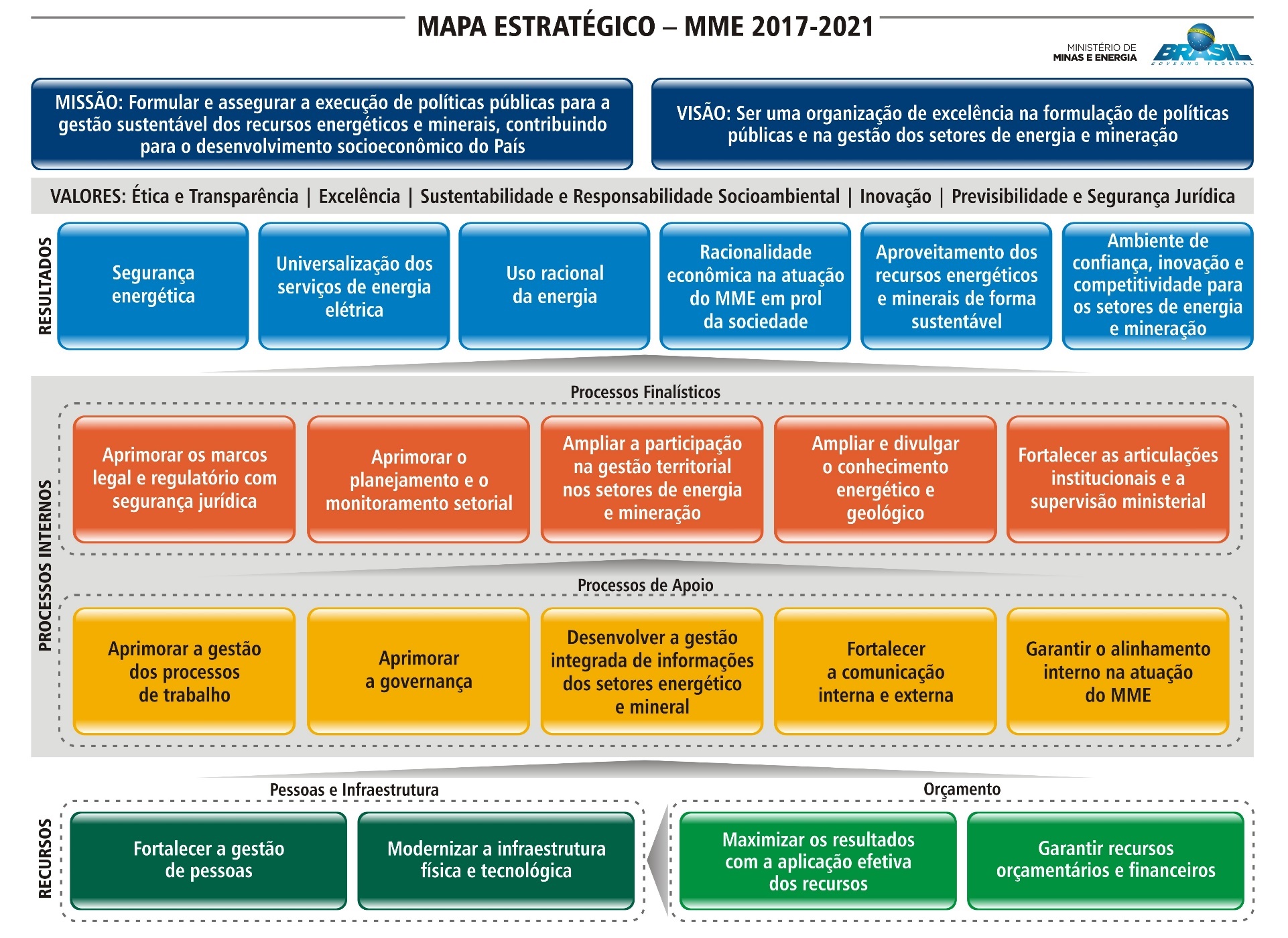 Atuar institucionalmente, apoiado em pareceres técnicos para a formulação de políticas e na execução das atividades sob sua responsabilidade, de forma efetiva e racional quanto à contribuição ao desenvolvimento social e econômico do país.Indicador - Redução de Subsídios de Subsídios da CDE{[CDE(t-1)- CDE(t)]/CDE(t-1)}<=IPCA energia elétrica(QUEDA REAL DOS SUBSÍDIOS DA CDE)Esta ação está sendo coordenada em conjunto SE e SEE. No atual cronograma o Grupo de Trabalho (participação da Aneel, EPE, CCEE, e Ministério – ASSEC, SPE, SEE, SE) tem até o final de 2017 para concluir os trabalhos e estabelecer as propostas de redução da CDE. As propostas serão encaminhadas com os respectivos atos legais que serão necessários para sua implementação. A expectativa é que estas ações sejam implementadas após janeiro  de 2018.  Desse modo, a meta para 2017 é zero. A meta para os anos posteriores somente poderão ser definidas após a conclusão do trabalho do Grupo.Atuar institucionalmente, apoiado em pareceres técnicos para a formulação de políticas e na execução das atividades sob sua responsabilidade, de forma efetiva e racional quanto à contribuição ao desenvolvimento social e econômico do país.Projeto - Estruturação da Área de Mercado .Atuar institucionalmente, apoiado em pareceres técnicos para a formulação de políticas e na execução das atividades sob sua responsabilidade, de forma efetiva e racional quanto à contribuição ao desenvolvimento social e econômico do país.Projeto - Redução de SubsídiosOBJETIVO ESTRATÉGICO (RESULTADOS)DESCRIÇÃOINDICADORES EPROJETOS ASSOCIADOS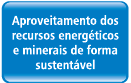 Apoiar a geração e a transmissão de recursos energéticos, bem como a exploração de recursos minerais, de forma sustentável em prol do aproveitamento eficiente e eficaz dos recursos existentes no país.Indicador - Atendimento dos Objetivos de Desenvolvimento Sustentável (ODS)NÚMERO DE EMPRESAS QUE ATUAM EM PELO MENOS 1 (UM) ODS SOCIOECONÔMICO E 1 (UM) ODS AMBIENTAL, NOS ESTADOS DE MINAS GERAIS, PARÁ, BAHIA E GOIÁS.METAS:AVALIAÇÃO DE 2 (DUAS) EMPRESAS POR ESTADO. 2017: 1 empresa em MG;2018: 1 empresa em MINAS GERAIS  2019: 2 empresas no PARÁ; 2020: 2 empresas na BAHIA;    2021: 2 empresas em GOIÁSApoiar a geração e a transmissão de recursos energéticos, bem como a exploração de recursos minerais, de forma sustentável em prol do aproveitamento eficiente e eficaz dos recursos existentes no país.Indicador - Proporção de Renováveis na Matriz Energética(OFERTA INTERNA DE RENOVÁVEIS/OFERTA INTERNA TOTAL DE ENERGIA) x 100Valores em %. Altas taxas de crescimento para geração eólica, pequena recuperação da geração hidráulica, aumento no % de mistura do biodiesel, aumento na produção de celulose e preços de mercado para a gasolina, garantem o aumentos na proporção das renováveis na matriz energética.Apoiar a geração e a transmissão de recursos energéticos, bem como a exploração de recursos minerais, de forma sustentável em prol do aproveitamento eficiente e eficaz dos recursos existentes no país.Projeto - RENOVABIO Apoiar a geração e a transmissão de recursos energéticos, bem como a exploração de recursos minerais, de forma sustentável em prol do aproveitamento eficiente e eficaz dos recursos existentes no país.Projeto - GÁS PARA CRESCER OBJETIVO ESTRATÉGICO (RESULTADOS)DESCRIÇÃOINDICADORES EPROJETOS ASSOCIADOS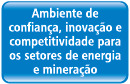 Proporcionar um ambiente que transmita e gere confiança, incentive e premie a inovação, que contribua à competitividade dos setores de energia e mineração atuantes no país, como referência aos mercados nacional e internacional,Indicador - % da Liquidação do MCP não Pago(GSF não repactuado (liminar) + outros valores não pagos + inadimplência) /Total ContabilizadoEnergia comercializada é contabilizada no mês seguinte e liquidada 2 meses após.Proporcionar um ambiente que transmita e gere confiança, incentive e premie a inovação, que contribua à competitividade dos setores de energia e mineração atuantes no país, como referência aos mercados nacional e internacional,Indicador - Dinâmica do Setor MineralSOMATÓRIO DO NÚMERO DE REQUERIMENTOS: DE AUTORIZAÇÃO DE PESQUISA, DE REGISTRO DE LICENÇA, DE REGISTRO DE EXTRAÇÃO, DE LAVRA GARIMPEIRA E DE LAVRAProporcionar um ambiente que transmita e gere confiança, incentive e premie a inovação, que contribua à competitividade dos setores de energia e mineração atuantes no país, como referência aos mercados nacional e internacional,Indicador - Diversificação dos Agentes no Fornecimento de DieselNÚMERO DE AGENTES COM PARTICIPAÇÃO RELEVANTE (>1,0%) NO FORNECIMENTO (REFINO, FORMULAÇÃO E IMPORTAÇÃO) DE DIESELJustificativa para as metas propostas: face o reposicionamento da Petrobras no mercado e o seu programa de desinvestimento, é esperado que haja crescimento da participação de mercado de outros agentes. Por tratar-se de atividades que demandam infraestrutura robusta, certo grau de expertise e capital de giro elevado, os movimentos são morosos.Proporcionar um ambiente que transmita e gere confiança, incentive e premie a inovação, que contribua à competitividade dos setores de energia e mineração atuantes no país, como referência aos mercados nacional e internacional,Indicador - Diversificação dos Agentes no Fornecimento de GasolinaNÚMERO DE AGENTES COM PARTICIPAÇÃO RELEVANTE (>1,0%) NO FORNECIMENTO (REFINO, FORMULAÇÃO E IMPORTAÇÃO) DE GASOLINAJustificativa para as metas propostas: face o reposicionamento da Petrobras no mercado e o seu programa de desinvestimento, é esperado que haja crescimento da participação de mercado de outros agentes.  Por tratar-se de atividades que demandam infraestrutura robusta, certo grau de expertise e capital de giro elevado, os movimentos são morosos.Proporcionar um ambiente que transmita e gere confiança, incentive e premie a inovação, que contribua à competitividade dos setores de energia e mineração atuantes no país, como referência aos mercados nacional e internacional,Indicador - Diversificação dos Agentes Ofertantes no Mercado de Gás NaturalNÚMERO DE AGENTES OFERTANTES DE GÁS NATURALNa indústria do gás natural, há distinção entre produtor e ofertante de gás natural.O primeiro refere-se ao agente que produz gás natural nos campos, precisando realizar o escoamento e tratamento/processamento antes de ofertar o gás natural processado ao mercado.O segundo refere-se ao agente que oferta o gás natural já processado ao mercado, ou seja, negocia o gás natural produzido ou importado.No Brasil, quase todos os produtores negociam o gás natural produzido com o produtor dominante (Petrobras), de modo que este último acaba sendo o ofertante do gás natural.O acompanhamento deste indicador é relevante, pois o aumento de ofertantes de gás natural no mercado indica a possibilidade de aumento da competição na oferta.Proporcionar um ambiente que transmita e gere confiança, incentive e premie a inovação, que contribua à competitividade dos setores de energia e mineração atuantes no país, como referência aos mercados nacional e internacional,Indicador - Índice de Sucesso nos Leilões da ANP(# ÁREAS ARREMATADAS / # ÁREAS OFERTADAS) x 100Proporcionar um ambiente que transmita e gere confiança, incentive e premie a inovação, que contribua à competitividade dos setores de energia e mineração atuantes no país, como referência aos mercados nacional e internacional,Indicador - Índice de Sucesso nos Leilões de Transmissão(INVESTIMENTO EM REAIS ARREMATADOS NOS LEILÕES / INVESTIMENTO EM REAIS OFERTADOS NOS LEILÕES) x 100 - Meta = 80%Há planejado para 2018 a realização de dois leilões de transmissão:- LEILÃO DE TRANSMISSÃO Nº 002/2018 (realizado em 28/06/2018)- LEILÃO DE TRANSMISSÃO Nº 004/2018 (a se realizar em dezembro/2018)O indicador encontra-se atualizado de acordo com o resultado do LEILÃO DE TRANSMISSÃO Nº 002/2018 e será novamente atualizado após a realização do LEILÃO DE TRANSMISSÃO Nº 004/2018.Proporcionar um ambiente que transmita e gere confiança, incentive e premie a inovação, que contribua à competitividade dos setores de energia e mineração atuantes no país, como referência aos mercados nacional e internacional,Projeto - COMBUSTÍVEL BRASILProporcionar um ambiente que transmita e gere confiança, incentive e premie a inovação, que contribua à competitividade dos setores de energia e mineração atuantes no país, como referência aos mercados nacional e internacional,Projeto - RENOVABIOProporcionar um ambiente que transmita e gere confiança, incentive e premie a inovação, que contribua à competitividade dos setores de energia e mineração atuantes no país, como referência aos mercados nacional e internacional,Projeto - REATEOBJETIVO ESTRATÉGICO (PROCESSOS FINALÍSTICOS)DESCRIÇÃOINDICADORES E PROJETOS ASSOCIADOS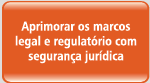 Aprimorar os marcos legais e regulatórios das atividades finalísticas do MME, visando maior celeridade e segurança jurídica para a atuação do Ministério junto aos Órgãos Vinculados e à Sociedade.Indicador  - Número de Marcos Legal Aprimorados(Número de Marco Legal aprovados)/(Número de Marco Legal demandados)*100Marco Legal compreende: Medidas Provisórias, Projetos de Lei oriundos do Poder Executivo, Decretos e Resoluções do CNPE.Previsões da Meta para 2018:  1 - Medidas Provisórias; 1 - Projetos de Lei oriundos do Poder Executivo; 2 - Decretos; 20 - Resoluções do CNPE.Metas de 2018, 2019, 2020 e 2021, ajustadas em decorrência do realizado em 2017.OBJETIVO ESTRATÉGICO (PROCESSOS FINALÍSTICOS)DESCRIÇÃOINDICADORES E PROJETOS ASSOCIADOS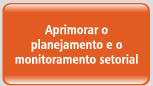 Promover a eficiência operacional através da execução da gestão estratégica, por meio da participação efetiva e do monitoramento junto aos setores energéticos e minerais, contribuindo ao alcance dos resultados projetados.Número de Reuniões para Aprimoramento do Planejamento e Monitoramento Setorial(Número de Reuniões Realizadas) / (Número de Reuniões Previstas) *100Somatório do número de reuniões para aprimoramento do Planejamento e Monitoramento Setorial, referentes as Reuniões do PPI (2), PAC (2), CMSE (12) e CNPE (2).Promover a eficiência operacional através da execução da gestão estratégica, por meio da participação efetiva e do monitoramento junto aos setores energéticos e minerais, contribuindo ao alcance dos resultados projetados.REATE (Projeto ativo)OBJETIVO ESTRATÉGICO (PROCESSOS FINALÍSTICOS)DESCRIÇÃOINDICADORES E PROJETOS ASSOCIADOS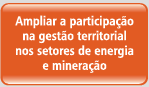 Ampliar a participação na gestão territorial do país, participando ativamente da definição e do monitoramento de regras e diretrizes sobre o planejamento e o ordenamento do território nacional.Índice de Participação na Gestão Territorial nos Setores de Mineração(NÚMERO DE ZONEAMENTOS ECOLÓGICO-ECONÔMICOS - ZEE ESTADUAIS OU FEDERAIS AVALIADOS QUE INCLUAM A ATIVIDADE MINERÁRIA NO ORDENAMENTO TERRITORIAL) X 100.10 ZEE avaliados no período 2017-2021, sendo: um em 2017; três em 2018; e dois ao ano de 2019 a 2021OBJETIVO ESTRATÉGICO (PROCESSOS FINALÍSTICOS)DESCRIÇÃOINDICADORES E PROJETOS ASSOCIADOS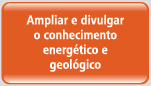 Ampliar, divulgar, gerir e sistematizar o conhecimento adquirido, consolidado e gerado pelo MME para os setores energético e geológico, contribuindo, como referência, ao desenvolvimento e fortalecimento setorial.Número de Relatórios e Publicações Geradas pelo MME sobre Conhecimento Energético e Geológico.(Relatórios e Publicações Geradas)/(Relatórios e Publicações Demandadas)*100SPE = 15, SEE = 15, SPG = 42, SGM = 4OBJETIVO ESTRATÉGICO (PROCESSOS FINALÍSTICOS)DESCRIÇÃODESCRIÇÃOINDICADORES E PROJETOS ASSOCIADOS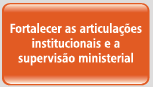 Ampliar, fortalecer e consolidar a atuação do MME como principal ator estratégico, articulador de diretrizes e da operacionalização de políticas, programas e projetos setoriais, relacionados a minas e energia.Monitoramento do Cumprimento das Demandas dos Órgãos de Controle(Nº de DEMANDAS ATENDIDAS / Nº de DEMANDAS RECEBIDAS) x 100Trata-se de um indicador gerencial amplo que indica o percentual de atendimento durante o exercício ou período estipulado, sem mencionar o prazo de atendimento, os motivos do não atendimento ou se as recomendações foram atendidas dentro do prazo estipulado pelo órgão demandante. A meta ideal é atendermos todas as exigências durante o exercício em que forem demandadas, dentro do prazo estipulado pelos órgãos de controle, sem necessidade de prorrogação, ou seja: DEMANDAS RECEBIDAS=0 e CUMPRIMENTO DE DEMANDAS DOS ÓRGÃOS CONTROLE INTERNO E EXTERNO=100%.Monitoramento do Cumprimento das Demandas dos Órgãos de Controle(Nº de DEMANDAS ATENDIDAS / Nº de DEMANDAS RECEBIDAS) x 100Trata-se de um indicador gerencial amplo que indica o percentual de atendimento durante o exercício ou período estipulado, sem mencionar o prazo de atendimento, os motivos do não atendimento ou se as recomendações foram atendidas dentro do prazo estipulado pelo órgão demandante. A meta ideal é atendermos todas as exigências durante o exercício em que forem demandadas, dentro do prazo estipulado pelos órgãos de controle, sem necessidade de prorrogação, ou seja: DEMANDAS RECEBIDAS=0 e CUMPRIMENTO DE DEMANDAS DOS ÓRGÃOS CONTROLE INTERNO E EXTERNO=100%.OBJETIVO ESTRATÉGICO (PROCESSOS DE APOIO)DESCRIÇÃOINDICADORES E PROJETOS ASSOCIADOS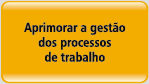 Promover a racionalização, a integração, a padronização e a desburocratização dos procedimentos internos de trabalho, com vistas ao aumento da eficiência, da eficácia e, consequentemente, da efetividade da atuação do MME.Índice de Otimização de Processos Críticos(NÚMERO DE PROCESSOS CRÍTICOS OTIMIZADOS / TOTAL DE PROCESSOS CRÍTICOS PRIORIZADOS) x 100OBJETIVO ESTRATÉGICO (PROCESSOS DE APOIO)DESCRIÇÃOINDICADORES E PROJETOS ASSOCIADOS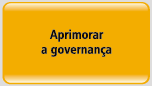 Aprimorar os modelos de governança, relacionados à atuação institucional, bem como aos planos e à articulação setoriais, promovendo regras claras e condições necessárias ao exercício pleno e efetivo da missão do MME.Cultura de Gestão Estratégica(Médias das Notas Atribuídas Apuradas) / (Médias das Notas Prevista) *100Critérios: Existência de Projetos Estratégicos 0, 1 e 3; Mensuração dos Indicadores 0,1 e 3; Reuniões das Avaliações da Estratégica 0,1 e 3.OBJETIVO ESTRATÉGICO (PROCESSOS DE APOIO)DESCRIÇÃOINDICADORES E PROJETOS ASSOCIADOS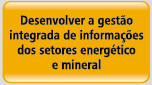 Estabelecer, sistematizar e gerir o fluxo de informações e conhecimentos dos setores energético e mineral, consolidados ou produzidos pelo MME, por meio da consolidação de informações setoriais disponibilizadas pelos Órgãos Vinculados.Informações Sistematizadas (Observatório)Observatório (Banco de Dados) de Minas e EnergiaOBJETIVO ESTRATÉGICO (PROCESSOS DE APOIO)DESCRIÇÃOINDICADORES E PROJETOS ASSOCIADOS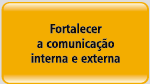 Promover comunicação clara, direta, objetiva, tempestiva, ágil, oportuna, consistente e acessível, que transmita as informações necessárias ao alinhamento e à comunicação da estratégia, junto aos públicos interno e externo. Quantidade de Produtos Realizados para Comunicação ExternaCRITÉRIO 1	Matérias para o site CRITÉRIO 2	EntrevistasCRITÉRIO 3	Fotos CRITÉRIO 4	Postagem em redes sociais + CampanhaCRITÉRIO 5	Publicação da Agenda de autoridades CRITÉRIO 6	Publicações de boletins  Promover comunicação clara, direta, objetiva, tempestiva, ágil, oportuna, consistente e acessível, que transmita as informações necessárias ao alinhamento e à comunicação da estratégia, junto aos públicos interno e externo. Quantidade de Produtos Realizados para Comunicação InternaCRITÉRIO 1	Gestão de contratos CRITÉRIO 2	Fac-SimileCRITÉRIO 3	ClippingCRITÉRIO 4	MonitoramentoCRITÉRIO 5	Clipping de Rádio e TVCRITÉRIO 6	Atendimento por telefoneCRITÉRIO 7	Matéria para Comunidade OBJETIVO ESTRATÉGICO (PROCESSOS DE APOIO)DESCRIÇÃOINDICADORES E PROJETOS ASSOCIADOS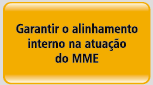 Assegurar maior proximidade entre as diversas áreas e unidades da Instituição, favorecendo as ações de natureza transversal e a atuação coletiva, interdisciplinar, em prol do aumento da eficiência operacional e do alcance dos resultados projetados.Índice de Reuniões de Integração e Alinhamento (RAO/RAE)RAO (Reunião de Avaliação Operacional) e RAE (Reunião de Avaliação Estratégica)Os dois ciclos iniciais das reuniões foram realizadas de acordo com o contrato firmado com a empresa consultora.OBJETIVO ESTRATÉGICO (RECURSOS)DESCRIÇÃOINDICADORES E PROJETOS ASSOCIADOS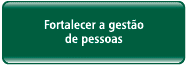 Implementar gestão moderna de pessoas com mecanismos claros e objetivos de desenvolvimento, de incentivo e de reconhecimento, proporcionando clima organizacional positivo e favorável à integração e ao comprometimento. Índice de Clima Organizacional(NÚMERO DE ITENS AVALIADOS POSITIVAMENTE / NÚMERO TOTAL DE ITENS) x 100CRITÉRIOS INCIALMENTE IDENTIFICADOS:TRABALHO EM EQUIPE, MOTIVAÇÃO, RELACIONAMENTO INTERPESSOAL, INFRAESTRUTURA, VALORIZAÇÃO, INTEGRAÇÃO, ADESÃO A PROJETOS DE QUALIDADE DE VIDA - DEFINIR QUE PROJETOS DEVEM SER CONSIDERADOS, IDENTIDADE INSTITUCIONAL, ENTRE OUTROS.Considerando que a partir da pesquisa realizada haverá intervenções para melhorias do clima, alteramos a periodicidade para bienal.As metas foram remanejadas em decorrência de falta recursos para execução da pesquisa em 2017.Implementar gestão moderna de pessoas com mecanismos claros e objetivos de desenvolvimento, de incentivo e de reconhecimento, proporcionando clima organizacional positivo e favorável à integração e ao comprometimento. Índice de Perda de Servidores[SAÍDA DE SERVIDORES/(SAÍDA + ENTRADA)] X 100Considerando a formula adotada Egressos/ingressos+egressosX100 e o resultado apurado até março do corrente 21/(26+21)*100=44,68% e como não há expectativas de mudança no cenário foram estimadas as metas indicadas nas colunas de 2017 a 2021.Implementar gestão moderna de pessoas com mecanismos claros e objetivos de desenvolvimento, de incentivo e de reconhecimento, proporcionando clima organizacional positivo e favorável à integração e ao comprometimento. Percentual de Servidores em Exercício no MME Capacitados(QUANTIDADE TOTAL DE SERVIDORES EM EXERCÍCIO NO MME CAPACITADOS / QUANTIDADE TOTAL DE SERVIDORES EM EXERCÍCIO NO MME) x 100OBJETIVO ESTRATÉGICO (RECURSOS)DESCRIÇÃOINDICADORES E PROJETOS ASSOCIADOS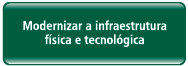 Manter infraestrutura física adequada e modernizar infraestrutura tecnológica necessária ao desempenho das áreas finalísticas e de apoio, assegurando eficiência, racionalidade e eficácia à atuação do MMEÍndice de Infraestrutura Física(NÚMERO DE AVALIAÇÕES POSITIVAS REALIZADAS / NÚMERO TOTAL DE AVALIAÇÕES FEITAS) x 100MÉDIA ARITMÉTICA DAS NOTAS ATRIBUÍDAS PARA OS SEGUINTES CRITÉRIOS:- CRITÉRIO 1: AVALIAÇÃO DA ACESSIBILIDADE; - CRITÉRIO 2: AVALIAÇÃO DA INFRAESTRUTURA FÍSICA (ESPAÇO FÍSICO DE TRABALHO (layout, tamanho, iluminação, mobiliário, ar); - CRITÉRIO 3: AVALIAÇÃO DOS SERVIÇOS DE MANUTENÇÃO (LIMPEZA, AR, TELEFONE, PROBLEMAS RELACIONADOS À INFRAESTRUTURA);- CRITÉRIO 4: SEGURANÇA FÍSICA. (VARIÁVEIS A SEREM INCLUÍDAS NA PESQUISA DE CLIMA, PARA COLETA ANUAL ÚNICA)Manter infraestrutura física adequada e modernizar infraestrutura tecnológica necessária ao desempenho das áreas finalísticas e de apoio, assegurando eficiência, racionalidade e eficácia à atuação do MMEÍndice de Satisfação em Relação às Demandas de T&I(TOTAL DE AVALIAÇÕES POSITIVAS / TOTAL DE AVALIAÇÕES) x 100 INCLUINDO HARDWARE E SOFTWAREOBJETIVO ESTRATÉGICO (RECURSOS)DESCRIÇÃOINDICADORES E PROJETOS ASSOCIADOS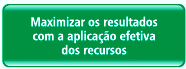 Elevar a eficiência da gestão e alocação dos recursos financeiros, buscando alinhamento entre a alocação orçamentária e a  estratégia, com foco nos projetos em iniciativas e projetos estratégicos da Instituição.Taxa de Execução Financeira(VOLUME DE RECURSOS FINANCEIROS EFETIVAMENTE PAGOS / VOLUME TOTAL DO LIMITE FINANCEIRO DISPONIBILIZADO PELA STN/MF) x 100Elevar a eficiência da gestão e alocação dos recursos financeiros, buscando alinhamento entre a alocação orçamentária e a  estratégia, com foco nos projetos em iniciativas e projetos estratégicos da Instituição.Taxa de Execução Orçamentária(VOLUME DE RECURSOS ORÇAMENTÁRIOS EMPENHADOS / VOLUME TOTAL DO LIMITE DE EMPENHO) x 100OBJETIVO ESTRATÉGICO (RECURSOS)DESCRIÇÃOINDICADORES E PROJETOS ASSOCIADOS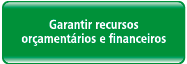 Assegurar a obtenção e disponibilização de recursos financeiros e orçamento adequados à atuação do MME, a fim de que possa realizar com eficiência e racionalidade seus processos e alcançar efetividade em relação à sua missão institucional.Índice de Orçamento do MME aprovado na LOA(PROPOSTA ORÇAMENTÁRIA APRESENTADA PELO MME / LOA SANCIONADA) x 100